Mohamad / Sr. Electrical & Planning Engineer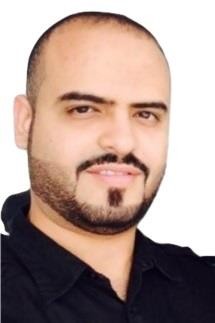 Email: mohamad.369876@2freemail.com SUMMARY OF EXPERIENCE:Over 7 years of experience in ADONC in a well-known petrochemical company (Ruwais Fertilizers Industries – ADNOC group). Worked in plant availability division as electrical and planning engineer. Gained electrical systems commissioning and operating skills for plant process. High standard of computer literacy, and intermediate knowledge of planning and scheduling software. Experienced to work individually and in collaborative environments. Excellent communication and presentation skills. Details-oriented and interpersonal skills along with exceptional common sense to improve performance and reduce costs. Contracted labors interviewing, choosing and performance revising for the sake of company success. My objectives are; to have a fingerprint in any position I occupy, induce positiveness in people around me, and to lead by professionalism and dedication.PROFESSIONAL EXPERIENCE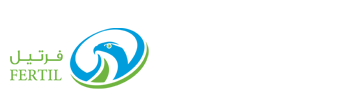 RUWAIS FERTILIZERS INDUSTRIES (ADNOC GROUP) APRIL 2013 – APRIL 2017SR. PLANNING ENGINEER (DAY TO DAY)Directing, coordinating and supervising the scheduling of preventive, predictive, shutdown and major turnaround in-house maintenance activities in the department Continuously revising predictive and preventive maintenance programs and driving continuous improvement required in cooperationEnsuring emergency troubleshooting and maintenance support are readily available Monitoring and improving maintenance processes and personnel performanceFormulating strategic plans to ensure all plant activities are executed continuously in a smooth manner and accomplished on the specific timeDrafting day to day planning sheet in cooperation with other maintenance sections. As well as, monthly reports, monthly look-ahead and yearly plans Conducting detailed planning and preparation work for modular plant shutdowns like reviewing detailed job lists with historical analysis work records, manpower utilization statistics and investigation of work methods Developing various computerized reports on work order back log, manpower and material utilization and maintenance performance indices Synchronizing, discuss scheduling and work execution problems with team leaders and managers Conducting job safety analysis meetings with operation and maintenance to properly plan inexperienced situation jobs for the safety of the plant and labors RUWAIS FERTILIZERS INDUSTRIES (ADNOC GROUP) JAN 2010 – APRIL 2013ELECTRICAL ENGINEERTesting and commissioning of Transformers, motors and UPS in Utility plant and substationParticipated in motors overhauling Modification, testing and energizing of SWGs, DP panels, MCCs cubical and capacitor banks Replacement of all power and local control panels cablesInstallation of fire & gas devices & circuits in all non-process buildings Installation and commissioning of power bank units in Ammonia and Utility assistance by OEM vendor Installation and commissioning of entire electrical system in new truck loadingInvolved in the testing and functional test of passenger lifts control (OTIS company)Inspection of availability of electrical critical spares (SPIR)PUBLICATION“DESIGN OF PID CONTROLLER FOR POWER SYSTEM STABILIZATION USING PARTICLE SWARM OPTIMIZATION”THE PETROLUEM INSTITUTEThe graduation project paper prepared along with my graduation team was published by IEEE organization TECHNICAL AND PERSONAL SKILLSOutstanding command over verbal and non-verbal communicative and interpersonal skillsContracted manpower choosing, testing and chart revising  Strong organization, managerial, drive for result and problem solving skills Confidently able to work independently or in a team to deal effectively with educators and employees Tendency to organize and prioritize tasks to meet deadlines Ability to manage multiple projects with minimal supervision Have a good level command over English and Arabic languages Strong motivation and curiosity to experience new working fields and learn new skills Computer soft wares MS WORD, MS POWER POINT, MS EXCEL and MS PROJECT Industrial softwares MAXIMO VERSION 7.6 and ORACLEAFFILIATIONSJUN 2007	Co-founder and team member in IEEE chapter in the Petroleum institute MAY 2009	3RD place award, the senior design competition, the 2009 IEEE student day 2013-2016	FERTIL HSE committee memberEDUCATIONAL BACKGROUNDJUN 2009	Bachelor's degree in Electrical Engineering, The Petroleum Institute,             Abu Dhabi – UAETRAINING AND WORKSHOPSProject management professional – BY ICTD, RUWAISPMI Professional scheduling – BY ICTD, DUBAI Planning and Scheduling Professional – BY IFM, RUWAISElectrical protection system – BY ICTD, DUBAIPERSONAL INFORMATIONDATE OF BIRTH 		28-February-1986NATIONALITY			PALESTINIANBORN PLACE			ABU DHABI